P5B Homework ActivitiesWeek Beginning: 20/11/23Monday – Thursday       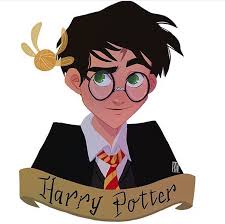 Try to work on some homework tasks each night. You can fit them in around your family schedule. Return your jotters to school on a Friday please. SPELLING : Spelling Test in class for this week’s spelling words.  1.Write them out 3 times across the page.2. Use each word to create sentences. Remember to use capital letters and full stops.Challenge: try to write sentences using some of our practised punctuation e. ? ! , ‘ “ “.3. Write out your words using different lettering- e.g. fancy, wavy, capitals,bones,bubble writingREADING & COMPREHENSIONBugClub-read and complete the allocated class book.J.K Rowlings – Chasm of the Killer BeesDavid Walliams – The Sarah Jane AdventuresRoald Dahls – Dixies Pocket Zoo – Robber Run AroundNUMERACY Data HandlingCan you make a bar graph using the following data?Portions of Fruit Consumed Each Day (P5b)MultiplicationUse the multiplication table and link to this game and songs to practice your times tables for your Ninja Challenge.https://www.timestables.co.uk/games/  You can practice on this too.https://www.youtube.com/watch?v=oPINS56lDes  Multiplication Songs for Children (Official Video) Multiply Numbers 1 through 12 for Kids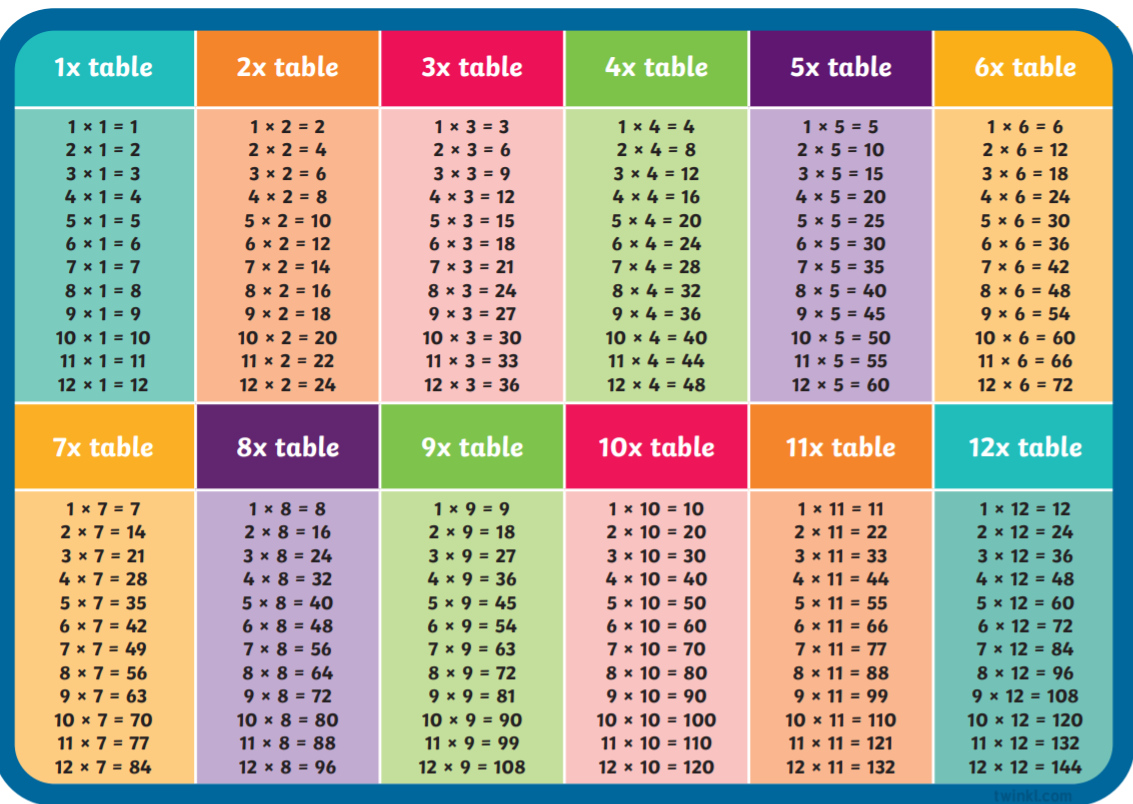 Group 1Group 2Group 3   magnificentfaithfullyaftercaredaffodilsdifficulties offeringtelephonephotography phonemephotocopier crafty familyface traffic raffleofficegraphphotophotograph pheasantpuffstuffsniffstaffphotographphotographfamilyfeedfellPortions of Fruit ConsumedMonday35Tuesday45Wednesday50Thursday20Friday15